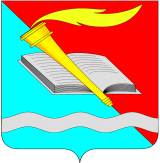  администрация Фурмановского  муниципального районаПОСТАНОВЛЕНИЕ                                                       от ________2020                  № _____г. ФурмановО внесении изменений в постановление администрации Фурмановского муниципального района от 09.01.2019 № 1 «Об утверждении административного регламента предоставления муниципальной услуги «Зачисление в общеобразовательное учреждение»В соответствии со статьей 16 Федерального закона от 06.10.2003 № 131-ФЗ «Об общих принципах организации органов местного самоуправления в Российской Федерации», Федеральным законом от 29.12.2012 № 273-ФЗ «Об образовании в Российской Федерации», в целях приведения муниципального нормативно – правового акта в соответствие с требованиями Федерального закона от 27.07.2010 № 210-ФЗ «Об организации предоставления государственных и муниципальных услуг»,п о с т а н о в л я е т:1. Внести в Приложение 1 к постановлению администрации Фурмановского муниципального района от 09.01.2019 № 1 «Об утверждении административного регламента предоставления муниципальной услуги «Зачисление в общеобразовательное учреждение» следующие изменения:1.1. Абзац первый подпункта 2.6.5 раздела 2 «Стандарт предоставления муниципальной услуги» изложить в новой редакции:«2.6.5. Основаниями для приостановления или отказа в приеме документов являются:1.2. Подпункт 2.6.5 раздела 2 «Стандарт предоставления муниципальной услуги» дополнить абзацем восьмым следующего содержания:«Основания для приостановления предоставления муниципальной услуги отсутствуют.».1.3. Пункт 5.8 раздела 5 «Досудебный (внесудебный) порядок обжалования решений и действий (бездействия) муниципального общеобразовательного учреждения, предоставляющего муниципальную услугу, а также его должностных лиц» дополнить абзацем вторым и третьим следующего содержания:«В случае признания жалобы подлежащей удовлетворению в ответе заявителю дается информация о действиях, осуществляемых органом, предоставляющим муниципальную услугу, в целях незамедлительного устранения выявленных нарушений при оказании муниципальной услуги, а также приносятся извинения за доставленные неудобства и указывается информация о дальнейших действиях, которые необходимо совершить заявителю в целях получения муниципальной услуги.В случае признания жалобы не подлежащей удовлетворению в ответе заявителю даются аргументированные разъяснения о причинах принятого решения, а также информация о порядке обжалования принятого решения.».2. Опубликовать постановление в Вестнике администрации Фурмановского муниципального района и Совета Фурмановского муниципального района.3. Постановление вступает в силу с момента официального опубликования.4. Контроль за выполнением постановления возложить на заместителя главы администрации Фурмановского муниципального района С.А.Окунева.Глава Фурмановскогомуниципального района                                                                  Р.А.СоловьевИ.Ю.Саломатина22353